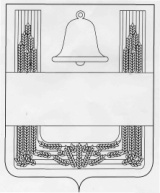 Совет депутатов сельского поселения Введенский сельсоветХлевенского муниципального районаЛипецкой областиДевятнадцатая  сессияШестого  созываРЕШЕНИЕ18 марта 2022 года                    с. Введенка                                        №58О внесении изменений в Положение «Об оплате труда работников органов местного самоуправления, замещающих должности, не являющиеся муниципальными должностями муниципальной службы сельского поселения»Рассмотрев представленный главой администрации сельского поселения Введенский  сельсовет Хлевенского муниципального района проект «Изменений в Положение «Об оплате труда работников органов местного самоуправления, замещающих должности, не являющиеся муниципальными должностями муниципальной службы сельского поселения», принятое Советом депутатов сельского поселения  Введенский  сельсовет Хлевенского муниципального района от 30.11.2010 г. №22 (с изменениями от 09.04.2018 г. №75, от 23.01.2019 г.  №99, от 4.02.2019г. №101, от 14.03.2019г. №102), в соответствии с Уставом сельского поселения Введенский  сельсовет Хлевенского муниципального района, учитывая решение постоянных депутатских комиссий, Совет депутатов РЕШИЛ:1. Принять «Изменения в Положение «Об оплате труда работников органов местного самоуправления, замещающих должности, не являющиеся муниципальными должностями муниципальной службы сельского поселения», утвержденное решением Совета депутатов сельского поселения Введенский сельсовет  Хлевенского муниципального района от 30.11.2010 г. №22 (с изменениями от 09.04.2018 г. №75, от 23.01.2019 г. №99, от 4.02.2019г. №101, от 14.03.2019г. №102,от 20.01.2022г. №52) (прилагаются).	2. Направить «Изменения в Положение «Об оплате труда работников органов местного самоуправления, замещающих должности, не являющиеся муниципальными должностями муниципальной службы сельского поселения» главе сельского поселения для подписания и официального обнародования.3.Настоящее решение вступает в силу со дня его принятия.Председатель Совета депутатов сельского поселения                                              Введенский  сельсовет                                                                  С.Ю. СергееваПриложение к решению Совета депутатов сельского поселения Введенский  сельсовет Хлевенского муниципального района «О внесении изменений в Положение «Об оплате труда работников органов местного самоуправления, замещающих должности, не являющиеся муниципальными должностями муниципальной службы сельского поселения»Изменения в Положение «Об оплате труда работников органов местного самоуправления, замещающих должности, не являющиеся муниципальными должностями муниципальной службы сельского поселения»Статья 1. Внести в Положение «Об оплате труда работников органов местного самоуправления, замещающих должности, не являющиеся муниципальными должностями муниципальной службы района»,  принятое решением Совета депутатов сельского поселения Введенский  сельсовет Хлевенского муниципального района от 30.11.2010 г. №22  (с изменениями от 09.04.2018 г. №75, от 23.01.2019 г. №99, от 4.02.2019г. №101, от 14.03.2019г. №102, от 20.01.2022г. №52) следующие изменения:1).Приложение 1и 1.1.  изложить в новой редакции:Размеры должностных окладов работников осуществляющих функции документационного и хозяйственного обеспечения деятельности органов местного самоуправления районаСтатья 2.Настоящие изменения вступают в силу с 1января  2022 года.Глава сельского поселения                                                                 Введенский сельсовет                                                                        С.И. ЮговНаименование должностейДолжностной оклад (руб. в месяц)Инспектор по земле 6127Теплотехник4315